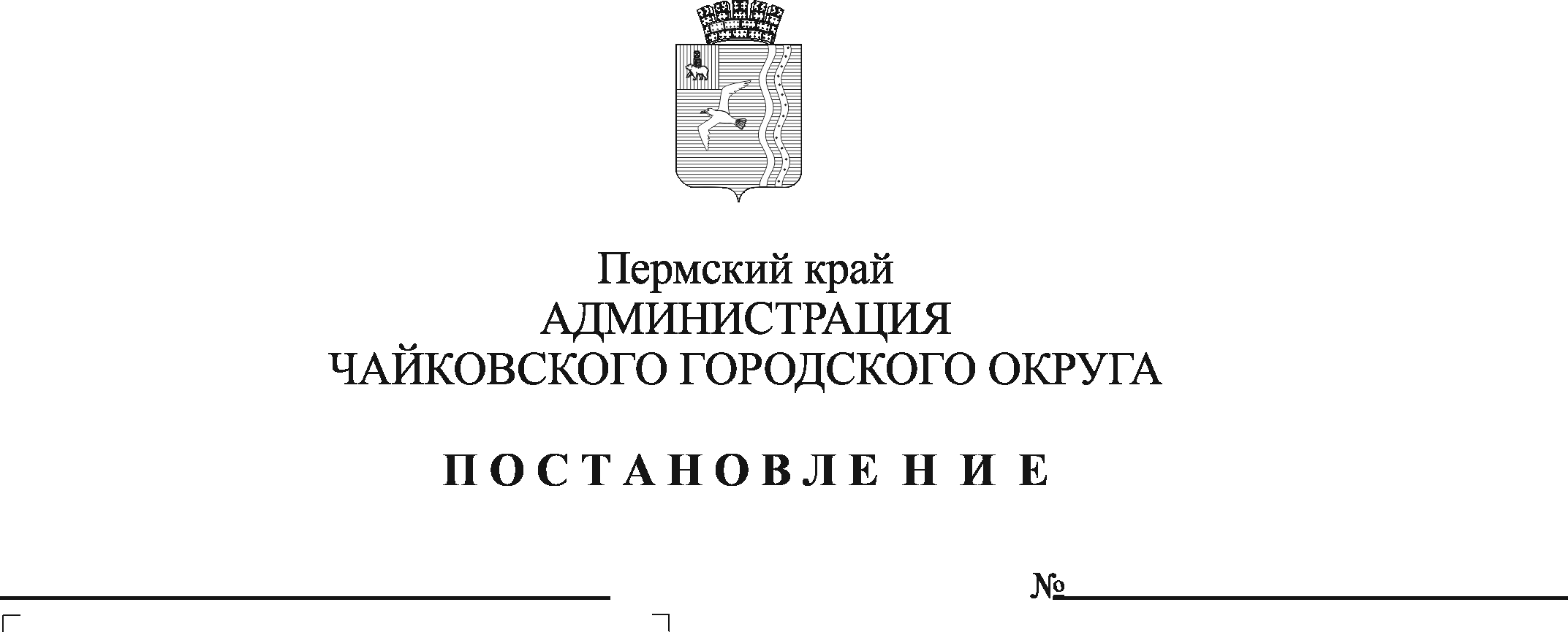 В соответствии со статьей 179 Бюджетного кодекса Российской Федерации, Уставом Чайковского городского округа, решением Думы Чайковского городского округа от 23 декабря 2020 г. № 438 «О бюджете Чайковского городского округа на 2021 год и на плановый период 2022 и 2023 годов», постановлением администрации города Чайковского от 19 февраля 2019 г. № 249 «Об утверждении Порядка разработки, реализации и оценки эффективности муниципальных программ Чайковского городского округа», постановлением администрации города Чайковского от 22 января 2019 г. № 19 «Об утверждении Перечня муниципальных программ Чайковского городского округа» ПОСТАНОВЛЯЮ:Внести в муниципальную программу «Взаимодействие общества и власти в Чайковском городском округе», утвержденную постановлением администрации города Чайковского от 22 января 2019 г. № 16/1 (в ред. постановлений от 25.04.2019 № 884, от 28.10.2019 № 1755, от 11.03.2020 № 263, от 30.04.2020 № 454, от 05.02.2021 № 90, от 19.03.2021 № 238), изменения, изложив ее в редакции согласно приложению.Опубликовать постановление в муниципальной газете «Огни Камы» и разместить на официальном сайте администрации Чайковского городского округа. Постановление вступает в силу со дня его официального опубликования и распространяется на правоотношения, возникшие с 1 января 2021 г. Глава городского округа -глава администрации Чайковского городского округа                                                 Ю.Г. ВостриковПриложениек постановлению администрации Чайковского городского округаот_____2021 №____________МУНИЦИПАЛЬНАЯ ПРОГРАММА«Взаимодействие общества и власти в Чайковском городском округе»ПАСПОРТХарактеристика текущего состояния соответствующей сферы, описание основных проблем в сфере взаимодействия общества и власти, решение которых осуществляется путем реализации муниципальной программы, анализ причин возникновения проблем, основные риски реализации муниципальной программы В настоящее время, когда идут процессы поиска оптимального устройства российского общества, важную роль играет создание гражданского общества. Его нельзя искусственно создать там, где отсутствуют предпосылки реальной свободы индивида и ее адекватное восприятие. Важной отличительной чертой практики взаимодействия органов власти и общественностью в Пермском крае является многообразие форм и институтов взаимодействия. «Площадками» взаимодействия являются разные общественно-консультативные и экспертные советы при органах власти, а также проблемные обсуждения в формате «круглых столов», общественных слушаний, проблемных дискуссий, публичных лекций и дебатов. Одним из посредников между государством и населением являются некоммерческие объединения. Реализуя социальные функции, некоммерческих организаций предоставляют гражданам возможность для самореализации, получения помощи в сложных ситуациях, а также приобретения социально значимого и профессионального опыта. Несколько сотен некоммерческих организаций Прикамья представляют разные формы самоорганизации граждан и способствуют их самореализации, творчеству и удовлетворенности. Спектр некоммерческих организаций в Чайковском городском округе соответствует общероссийским тенденциям, в нем представлены инвалидные и ветеранские союзы, творческие объединения, клубы по интересам, молодежные и женские организации, профессиональные ассоциации, разные формы кооперации граждан и семей.Одной из позитивных возможностей реализовывать право участия  в управлении для граждан является практика гражданского контроля над деятельностью органов местного самоуправления. Решение вышеперечисленных проблем программно-целевым методом позволит сформировать комплекс мероприятий, направленный на адекватное реагирование власти на общественные запросы со стороны общественных институтов, удовлетворения религиозных и национальных потребностей населения, мониторинг и учет общественного мнения в решениях местной власти.Приложение 1 к муниципальной программе «Взаимодействие общества и власти в Чайковском городском округе»Подпрограмма 1. «Реализация государственной национальной политики»ПАСПОРТПриложение 2 к муниципальной программе «Взаимодействие общества и власти в Чайковском городском округе»Подпрограмма 2. «Поддержка социально ориентированных некоммерческих организаций»ПАСПОРТПриложение 3 к муниципальной программе «Взаимодействие общества и власти в Чайковском городском округе»Подпрограмма 3.  «Развитие гражданского общества и общественного контроля»ПАСПОРТПриложение 4к муниципальной программе «Взаимодействие общества и власти в Чайковском городском округе»Подпрограмма 4. «Обеспечение участия жителей округа в местном самоуправлении»ПАСПОРТПриложение 5к муниципальной программе «Взаимодействие общества и власти в Чайковском городском округе»ПЕРЕЧЕНЬпоказателей муниципальной программы «Взаимодействие общества и власти в Чайковском городском округе», результаты, достижения которых учитываются при оценке эффективности реализации муниципальной программыПриложение 6к муниципальной программе «Взаимодействие общества и власти в Чайковском городском округе»Сводные финансовые затраты и показатели результативности выполнения программы«Взаимодействие общества и власти в Чайковском городском округе»Ответственный исполнитель программыАдминистрация Чайковского городского округаСоисполнители программыОтсутствуютУчастники ПрограммыУправление строительства и архитектуры администрации Чайковского городского округа;Управление жилищно-коммунального хозяйства и транспорта администрации Чайковского городского округа;Управление культуры и молодежной политики администрации Чайковского городского округа;Управление образования администрации Чайковского городского округаПодпрограммы муниципальной программы1. «Реализация государственной национальной политики»;2. «Поддержка социально ориентированных некоммерческих организаций»;3. «Развитие гражданского общества и общественного контроля»;4. «Обеспечение участия жителей округа в местном самоуправлении».Цель программыОбеспечение эффективного взаимодействия общества и исполнительной власти органов местного самоуправления Чайковского городского округа.Задачи программыОбеспечение стабильного позитивного развития сферы межэтнических и конфессиональных отношений в Чайковском городском округе.Содействие реализации основных форм гражданского участия в управлении делами городского округа через социально ориентированные некоммерческие организации, через органы территориального общественного самоуправления,  через общественные организации, с целью эффективного использования их возможности в решении задач социально-экономического и общественного развития Чайковского городского округа.Поддержка гражданских инициатив через конкурсы социальных проектов.Целевые показатели программыЭтапы и сроки реализации программыПрограмма рассчитана на период с 2019 по 2023 годы.Программа не имеет разбивки на этапы, мероприятия реализуются на протяжении всего срока реализации Программы.Объемы бюджетных ассигнованийОжидаемые результаты реализации программыЗа 2019 – 2023 годы:Количество проектов социально ориентированных некоммерческих организаций, получивших грантовую поддержку из бюджета Чайковского городского округа, составит 39 ед. Количество поданных заявок инициативного бюджетирования на муниципальный конкурс составит 104 ед. Количество вновь созданных органов территориального общественного самоуправления составит 17 ед.Ответственный исполнитель подпрограммыАдминистрация Чайковского городского округаСоисполнители подпрограммыОтсутствуютУчастники подпрограммыУправление образования администрации Чайковского городского округа;Управление культуры и молодежной политики администрации Чайковского городского округаЦель подпрограммыОбеспечение стабильного позитивного развития сферы межэтнических и конфессиональных отношений в Чайковском городском округеЗадачи подпрограммы1. Гармонизация межэтнических и межконфессиональных отношений в Чайковском городском округе.2. Содействие укреплению толерантности в молодёжной среде, недопущению агрессивного поведения к лицам иной национальности.Целевые показатели подпрограммыЭтапы и сроки реализации подпрограммыПодпрограмма рассчитана на период с 2019 по 2023 годы.Подпрограмма не имеет разбивки на этапы, мероприятия реализуются на протяжении всего срока реализации ПодпрограммыОбъемы бюджетных ассигнованийОжидаемые результаты реализации подпрограммыКоличество реализованных социальных и гражданских инициатив (проектов) национальных объединений, получивших грантовую поддержку - 23 ед.;Количество проведенных мероприятий с молодежью от 18 до 30 лет  - 15 ед.Доля участников мероприятий, отмечающих отсутствие враждебного отношения к людям иной национальности – 90 %.Ответственный исполнитель подпрограммыАдминистрация Чайковского городского округаСоисполнители подпрограммыОтсутствуютУчастники подпрограммыУправление образования администрации Чайковского городского округа;Управление культуры и молодежной политики администрации Чайковского городского округаЦель подпрограммыРеализация основных форм гражданского участия в управлении делами городского округа через социально ориентированные некоммерческие организацииЗадачи подпрограммы1. Развитие механизмов взаимодействия социально ориентированных некоммерческих организаций, исполнительной власти, бизнеса. 2. Финансовая поддержка социально ориентированных некоммерческих организаций.Целевые показатели подпрограммыЭтапы и сроки реализации подпрограммыПодпрограмма рассчитана на период с 2019 по 2023 годы.Подпрограмма не имеет разбивки на этапы, мероприятия реализуются на протяжении всего срока реализации Подпрограммы.Объемы бюджетных ассигнованийОжидаемые результаты реализации подпрограммы1. Количество проектов СО НКО, получивших грантовую поддержку из бюджета Чайковского городского округа,  – 16  ед.2. Доля участников мероприятий, получивших удовлетворение от реализации проекта СО НКО,  - 50 %Ответственный исполнитель подпрограммыАдминистрации Чайковского городского округаСоисполнители подпрограммыОтсутствуютУчастники подпрограммыУправление культуры и молодежной политики администрации Чайковского городского округа;Управление строительства и архитектуры администрации Чайковского городского округа;Управление жилищного хозяйства и транспорта администрации Чайковского городского округаЦель подпрограммыМотивация населения Чайковского городского округа к гражданской активности для совместных согласованных и скоординированных действий, направленных на достижение общих целей социально-экономического развития Чайковского городского округаЗадачи подпрограммы1. Создание благоприятных правовых, социальных и экономических условий для самореализации граждан и внедрения общественного контроля2. Финансовая поддержка гражданских инициатив Целевые показатели подпрограммыЭтапы и сроки реализации подпрограммыПодпрограмма рассчитана на период с 2019 по 2023 годы.Подпрограмма не имеет разбивки на этапы, мероприятия реализуются на протяжении всего срока реализации ПодпрограммыОбъемы бюджетных ассигнованийОжидаемые результаты реализации подпрограммы1. Количество заявок, поданных на муниципальный конкурс инициативного  бюджетирования, - 104 ед.2. Количество проектов инициативного бюджетирования, получивших краевую поддержку, - 27 ед.Ответственный исполнитель подпрограммыАдминистрация Чайковского городского округаСоисполнители подпрограммыОтсутствуютУчастники подпрограммыУправление культуры и молодежной политики администрации Чайковского городского округаЦель подпрограммыСодействие осуществлению граждан своих прав на участие в местном самоуправленииЗадачи подпрограммыСодействие самоорганизации граждан в местном самоуправлении через местные инициативыЦелевые показатели подпрограммыЭтапы и сроки реализации подпрограммыПодпрограмма реализуется в один этап в период с 2019 по 2023 год.Объемы бюджетных ассигнованийОжидаемые результаты реализации подпрограммыКоличество созданных территориальных общественных самоуправлений (нарастающим итогом) – 17 ед.;Количество официально назначенных старост сельских населенных пунктов – 22 чел.№ п/пИнтегральные показателиРасчет показателяРасчет показателяОтраслевые (функциональные) органы, структурные подразделения АЧГО, ответственные за оценку результатов достижения показателейОтраслевые (функциональные) органы, структурные подразделения АЧГО, ответственные за оценку результатов достижения показателейПримечаниеПримечаниеПодпрограмма 1  «Реализация государственной национальной политики»Подпрограмма 1  «Реализация государственной национальной политики»Подпрограмма 1  «Реализация государственной национальной политики»Подпрограмма 1  «Реализация государственной национальной политики»Подпрограмма 1  «Реализация государственной национальной политики»Подпрограмма 1  «Реализация государственной национальной политики»Подпрограмма 1  «Реализация государственной национальной политики»Подпрограмма 1  «Реализация государственной национальной политики»Задача 1.1. «Гармонизация межэтнических и межконфессиональных отношений в Чайковском городском округе»Задача 1.1. «Гармонизация межэтнических и межконфессиональных отношений в Чайковском городском округе»Задача 1.1. «Гармонизация межэтнических и межконфессиональных отношений в Чайковском городском округе»Задача 1.1. «Гармонизация межэтнических и межконфессиональных отношений в Чайковском городском округе»Задача 1.1. «Гармонизация межэтнических и межконфессиональных отношений в Чайковском городском округе»Задача 1.1. «Гармонизация межэтнических и межконфессиональных отношений в Чайковском городском округе»Задача 1.1. «Гармонизация межэтнических и межконфессиональных отношений в Чайковском городском округе»Задача 1.1. «Гармонизация межэтнических и межконфессиональных отношений в Чайковском городском округе»1.1.1.Количество реализованных социальных и гражданских инициатив (проектов) национальных объединений, получивших грантовую поддержкуСуммарное количество проектов национальных объединений, получивших грантовую  поддержку по результатам конкурса за год Суммарное количество проектов национальных объединений, получивших грантовую  поддержку по результатам конкурса за год Управление внутренней политики и общественной безопасностиУправление внутренней политики и общественной безопасностиПодпрограмма 2 «Поддержка социально ориентированных некоммерческих организаций»Подпрограмма 2 «Поддержка социально ориентированных некоммерческих организаций»Подпрограмма 2 «Поддержка социально ориентированных некоммерческих организаций»Подпрограмма 2 «Поддержка социально ориентированных некоммерческих организаций»Подпрограмма 2 «Поддержка социально ориентированных некоммерческих организаций»Подпрограмма 2 «Поддержка социально ориентированных некоммерческих организаций»Подпрограмма 2 «Поддержка социально ориентированных некоммерческих организаций»Подпрограмма 2 «Поддержка социально ориентированных некоммерческих организаций»Задача 2.2. «Поддержка социально ориентированных некоммерческих организаций»Задача 2.2. «Поддержка социально ориентированных некоммерческих организаций»Задача 2.2. «Поддержка социально ориентированных некоммерческих организаций»Задача 2.2. «Поддержка социально ориентированных некоммерческих организаций»Задача 2.2. «Поддержка социально ориентированных некоммерческих организаций»Задача 2.2. «Поддержка социально ориентированных некоммерческих организаций»Задача 2.2. «Поддержка социально ориентированных некоммерческих организаций»Задача 2.2. «Поддержка социально ориентированных некоммерческих организаций»2.2.1Количество реализованных социальных и гражданских инициатив (проектов) СО НКО, получивших грантовую поддержку Суммарное количество реализованных социальных и гражданских инициатив (проектов) СО НКО, получивших грантовую поддержкуСуммарное количество реализованных социальных и гражданских инициатив (проектов) СО НКО, получивших грантовую поддержкуУправление внутренней политики и общественной безопасностиУправление внутренней политики и общественной безопасностиПодпрограмма 3  «Развитие гражданского общества и общественного контроля»Подпрограмма 3  «Развитие гражданского общества и общественного контроля»Подпрограмма 3  «Развитие гражданского общества и общественного контроля»Подпрограмма 3  «Развитие гражданского общества и общественного контроля»Подпрограмма 3  «Развитие гражданского общества и общественного контроля»Подпрограмма 3  «Развитие гражданского общества и общественного контроля»Подпрограмма 3  «Развитие гражданского общества и общественного контроля»Подпрограмма 3  «Развитие гражданского общества и общественного контроля»Задача 3.2. «Финансовая поддержка гражданских инициатив»Задача 3.2. «Финансовая поддержка гражданских инициатив»Задача 3.2. «Финансовая поддержка гражданских инициатив»Задача 3.2. «Финансовая поддержка гражданских инициатив»Задача 3.2. «Финансовая поддержка гражданских инициатив»Задача 3.2. «Финансовая поддержка гражданских инициатив»Задача 3.2. «Финансовая поддержка гражданских инициатив»Задача 3.2. «Финансовая поддержка гражданских инициатив»3.2.1.Количество поданных заявок на муниципальный конкурс инициативного бюджетированияКоличество поданных заявок на муниципальный конкурс инициативного бюджетированияСуммарное количество заявок ИБ, созданных за текущий годСуммарное количество заявок ИБ, созданных за текущий годУправление внутренней политики и общественной безопасностиУправление внутренней политики и общественной безопасностиПодпрограмма 4 «Обеспечение участия жителей округа в местном самоуправлении»Подпрограмма 4 «Обеспечение участия жителей округа в местном самоуправлении»Подпрограмма 4 «Обеспечение участия жителей округа в местном самоуправлении»Подпрограмма 4 «Обеспечение участия жителей округа в местном самоуправлении»Подпрограмма 4 «Обеспечение участия жителей округа в местном самоуправлении»Подпрограмма 4 «Обеспечение участия жителей округа в местном самоуправлении»Подпрограмма 4 «Обеспечение участия жителей округа в местном самоуправлении»Подпрограмма 4 «Обеспечение участия жителей округа в местном самоуправлении»Задача 4.1. «Содействие самоорганизации граждан в местном самоуправлении через местные инициативы»Задача 4.1. «Содействие самоорганизации граждан в местном самоуправлении через местные инициативы»Задача 4.1. «Содействие самоорганизации граждан в местном самоуправлении через местные инициативы»Задача 4.1. «Содействие самоорганизации граждан в местном самоуправлении через местные инициативы»Задача 4.1. «Содействие самоорганизации граждан в местном самоуправлении через местные инициативы»Задача 4.1. «Содействие самоорганизации граждан в местном самоуправлении через местные инициативы»Задача 4.1. «Содействие самоорганизации граждан в местном самоуправлении через местные инициативы»Задача 4.1. «Содействие самоорганизации граждан в местном самоуправлении через местные инициативы»4.1.1.Количество созданных ТОС (нарастающим итогом)Суммарное количество ТОС, созданных за время действия программыСуммарное количество ТОС, созданных за время действия программыУправление внутренней политики и общественной безопасности, отделы по работе с населением муниципального бюджетного учреждения «Многопрофильный молодежный центр» (далее – МБУ «ММЦ»)Управление внутренней политики и общественной безопасности, отделы по работе с населением муниципального бюджетного учреждения «Многопрофильный молодежный центр» (далее – МБУ «ММЦ»)Задача 4.2. «Развитие института старост сельских населенных пунктов»Задача 4.2. «Развитие института старост сельских населенных пунктов»Задача 4.2. «Развитие института старост сельских населенных пунктов»Задача 4.2. «Развитие института старост сельских населенных пунктов»Задача 4.2. «Развитие института старост сельских населенных пунктов»Задача 4.2. «Развитие института старост сельских населенных пунктов»Задача 4.2. «Развитие института старост сельских населенных пунктов»Задача 4.2. «Развитие института старост сельских населенных пунктов»4.2.1.Количество официально назначенных  старост сельских населенных пунктовСуммарное число старост сельских населенных пунктов, назначенных в соответствии с Законом Пермского края от 07.10.2019 № 448-ПК «О старостах сельских населенных пунктов в Пермском крае» за время действия программыСуммарное число старост сельских населенных пунктов, назначенных в соответствии с Законом Пермского края от 07.10.2019 № 448-ПК «О старостах сельских населенных пунктов в Пермском крае» за время действия программыУправление внутренней политики и общественной безопасности, территориальные отделы АЧГОУправление внутренней политики и общественной безопасности, территориальные отделы АЧГОНаименование  задачи, мероприятий, целевая группаИсполнительИсточник финансированияОбъем финансирования (тыс. руб.)Объем финансирования (тыс. руб.)Объем финансирования (тыс. руб.)Объем финансирования (тыс. руб.)Объем финансирования (тыс. руб.)Объем финансирования (тыс. руб.)Показатели результативности выполнения программыПоказатели результативности выполнения программыПоказатели результативности выполнения программыПоказатели результативности выполнения программыПоказатели результативности выполнения программыПоказатели результативности выполнения программыПоказатели результативности выполнения программыПоказатели результативности выполнения программыНаименование  задачи, мероприятий, целевая группаИсполнительИсточник финансированияВсегов том числе по годамв том числе по годамв том числе по годамв том числе по годамв том числе по годамНаименование показателяед. изм.Базовое значениеПлан по годамПлан по годамПлан по годамПлан по годамПлан по годамНаименование  задачи, мероприятий, целевая группаИсполнительИсточник финансированияВсего20192020202120222023Наименование показателяед. изм.Базовое значение201920202021202220231234567891011121314151617Подпрограмма 1 «Реализация государственной национальной политики»Подпрограмма 1 «Реализация государственной национальной политики»Подпрограмма 1 «Реализация государственной национальной политики»Подпрограмма 1 «Реализация государственной национальной политики»Подпрограмма 1 «Реализация государственной национальной политики»Подпрограмма 1 «Реализация государственной национальной политики»Подпрограмма 1 «Реализация государственной национальной политики»Подпрограмма 1 «Реализация государственной национальной политики»Подпрограмма 1 «Реализация государственной национальной политики»Подпрограмма 1 «Реализация государственной национальной политики»Подпрограмма 1 «Реализация государственной национальной политики»Подпрограмма 1 «Реализация государственной национальной политики»Подпрограмма 1 «Реализация государственной национальной политики»Подпрограмма 1 «Реализация государственной национальной политики»Подпрограмма 1 «Реализация государственной национальной политики»Подпрограмма 1 «Реализация государственной национальной политики»Подпрограмма 1 «Реализация государственной национальной политики»Цель Подпрограммы: Обеспечение стабильного позитивного развития сферы межэтнических и конфессиональных отношений в Чайковском городском округе.Цель Подпрограммы: Обеспечение стабильного позитивного развития сферы межэтнических и конфессиональных отношений в Чайковском городском округе.Цель Подпрограммы: Обеспечение стабильного позитивного развития сферы межэтнических и конфессиональных отношений в Чайковском городском округе.Цель Подпрограммы: Обеспечение стабильного позитивного развития сферы межэтнических и конфессиональных отношений в Чайковском городском округе.Цель Подпрограммы: Обеспечение стабильного позитивного развития сферы межэтнических и конфессиональных отношений в Чайковском городском округе.Цель Подпрограммы: Обеспечение стабильного позитивного развития сферы межэтнических и конфессиональных отношений в Чайковском городском округе.Цель Подпрограммы: Обеспечение стабильного позитивного развития сферы межэтнических и конфессиональных отношений в Чайковском городском округе.Цель Подпрограммы: Обеспечение стабильного позитивного развития сферы межэтнических и конфессиональных отношений в Чайковском городском округе.Цель Подпрограммы: Обеспечение стабильного позитивного развития сферы межэтнических и конфессиональных отношений в Чайковском городском округе.Цель Подпрограммы: Обеспечение стабильного позитивного развития сферы межэтнических и конфессиональных отношений в Чайковском городском округе.Цель Подпрограммы: Обеспечение стабильного позитивного развития сферы межэтнических и конфессиональных отношений в Чайковском городском округе.Цель Подпрограммы: Обеспечение стабильного позитивного развития сферы межэтнических и конфессиональных отношений в Чайковском городском округе.Цель Подпрограммы: Обеспечение стабильного позитивного развития сферы межэтнических и конфессиональных отношений в Чайковском городском округе.Цель Подпрограммы: Обеспечение стабильного позитивного развития сферы межэтнических и конфессиональных отношений в Чайковском городском округе.Цель Подпрограммы: Обеспечение стабильного позитивного развития сферы межэтнических и конфессиональных отношений в Чайковском городском округе.Цель Подпрограммы: Обеспечение стабильного позитивного развития сферы межэтнических и конфессиональных отношений в Чайковском городском округе.Цель Подпрограммы: Обеспечение стабильного позитивного развития сферы межэтнических и конфессиональных отношений в Чайковском городском округе.Задача 1.1.  Гармонизация межэтнических и межконфессиональных отношений в Чайковском городском округеЗадача 1.1.  Гармонизация межэтнических и межконфессиональных отношений в Чайковском городском округеЗадача 1.1.  Гармонизация межэтнических и межконфессиональных отношений в Чайковском городском округеЗадача 1.1.  Гармонизация межэтнических и межконфессиональных отношений в Чайковском городском округеЗадача 1.1.  Гармонизация межэтнических и межконфессиональных отношений в Чайковском городском округеЗадача 1.1.  Гармонизация межэтнических и межконфессиональных отношений в Чайковском городском округеЗадача 1.1.  Гармонизация межэтнических и межконфессиональных отношений в Чайковском городском округеЗадача 1.1.  Гармонизация межэтнических и межконфессиональных отношений в Чайковском городском округеЗадача 1.1.  Гармонизация межэтнических и межконфессиональных отношений в Чайковском городском округеЗадача 1.1.  Гармонизация межэтнических и межконфессиональных отношений в Чайковском городском округеЗадача 1.1.  Гармонизация межэтнических и межконфессиональных отношений в Чайковском городском округеЗадача 1.1.  Гармонизация межэтнических и межконфессиональных отношений в Чайковском городском округеЗадача 1.1.  Гармонизация межэтнических и межконфессиональных отношений в Чайковском городском округеЗадача 1.1.  Гармонизация межэтнических и межконфессиональных отношений в Чайковском городском округеЗадача 1.1.  Гармонизация межэтнических и межконфессиональных отношений в Чайковском городском округеЗадача 1.1.  Гармонизация межэтнических и межконфессиональных отношений в Чайковском городском округеЗадача 1.1.  Гармонизация межэтнических и межконфессиональных отношений в Чайковском городском округеМероприятие № 1.1.1 Проведение мониторинговых исследований УВП и ОБМестный бюджет0,0000,0000,0000,0000,0000,000Количество аналитических материалов на основе результатов проведения мониторинговых исследованийЕд.  000000Мероприятие № 1.1.1 Проведение мониторинговых исследований УВП и ОБМестный бюджетДоля граждан, положительно оценивающих состояние межнациональных отношений, от количества опрошенных%00000Мероприятие 1.1.2. Грантовая поддержка деятельности национальных общественных объединений в сфере межнациональных и межрелигиозных отношений, содействие социальной адаптации этнических мигрантовУВП и ОБМестный бюджет1391,895445,815304,270233,270204,270204,270Количество реализованных социальных и гражданских инициатив (проектов) национальных объединений, получивших грантовую поддержкуЕд.665444Мероприятие 1.1.2. Грантовая поддержка деятельности национальных общественных объединений в сфере межнациональных и межрелигиозных отношений, содействие социальной адаптации этнических мигрантовУВП и ОБМестный бюджетДоля национальных объединений, получивших грантовую поддержку, участвующих в краевых, всероссийских мероприятиях%163333333333Итого по задаче 1.1. Местный бюджет1391,895445,815304,270233,270204,270204,270Задача 1.2. Содействие укреплению толерантности в молодежной среде, недопущению агрессивного поведения к лицам иной национальности.Задача 1.2. Содействие укреплению толерантности в молодежной среде, недопущению агрессивного поведения к лицам иной национальности.Задача 1.2. Содействие укреплению толерантности в молодежной среде, недопущению агрессивного поведения к лицам иной национальности.Задача 1.2. Содействие укреплению толерантности в молодежной среде, недопущению агрессивного поведения к лицам иной национальности.Задача 1.2. Содействие укреплению толерантности в молодежной среде, недопущению агрессивного поведения к лицам иной национальности.Задача 1.2. Содействие укреплению толерантности в молодежной среде, недопущению агрессивного поведения к лицам иной национальности.Задача 1.2. Содействие укреплению толерантности в молодежной среде, недопущению агрессивного поведения к лицам иной национальности.Задача 1.2. Содействие укреплению толерантности в молодежной среде, недопущению агрессивного поведения к лицам иной национальности.Задача 1.2. Содействие укреплению толерантности в молодежной среде, недопущению агрессивного поведения к лицам иной национальности.Задача 1.2. Содействие укреплению толерантности в молодежной среде, недопущению агрессивного поведения к лицам иной национальности.Задача 1.2. Содействие укреплению толерантности в молодежной среде, недопущению агрессивного поведения к лицам иной национальности.Задача 1.2. Содействие укреплению толерантности в молодежной среде, недопущению агрессивного поведения к лицам иной национальности.Задача 1.2. Содействие укреплению толерантности в молодежной среде, недопущению агрессивного поведения к лицам иной национальности.Задача 1.2. Содействие укреплению толерантности в молодежной среде, недопущению агрессивного поведения к лицам иной национальности.Задача 1.2. Содействие укреплению толерантности в молодежной среде, недопущению агрессивного поведения к лицам иной национальности.Задача 1.2. Содействие укреплению толерантности в молодежной среде, недопущению агрессивного поведения к лицам иной национальности.Мероприятие 1.2.1. Организация мероприятий с молодежью от 18 до 30 лет, с целью разъяснения недопущения этнического экстремизма  и формирования толерантности в молодежной средеУчреждения, подведомственные Управлению культуры и молодежной политикиМестный бюджет122,55027,11023,86023,86023,86023,860Количество проведенных мероприятийЕд.133333Мероприятие 1.2.1. Организация мероприятий с молодежью от 18 до 30 лет, с целью разъяснения недопущения этнического экстремизма  и формирования толерантности в молодежной средеУчреждения, подведомственные Управлению культуры и молодежной политикиМестный бюджетДоля участников мероприятий, отмечающих отсутствие враждебного отношения к людям иной национальности%09090909090Итого по задаче 1.2.Местный бюджет122,55027,11023,86023,86023,86023,860Итого по Подпрограмме 1Местный бюджет1514,445472,925328,130257,130228,130228,130Подпрограмма 2 «Поддержка социально ориентированных некоммерческих организаций»Подпрограмма 2 «Поддержка социально ориентированных некоммерческих организаций»Подпрограмма 2 «Поддержка социально ориентированных некоммерческих организаций»Подпрограмма 2 «Поддержка социально ориентированных некоммерческих организаций»Подпрограмма 2 «Поддержка социально ориентированных некоммерческих организаций»Подпрограмма 2 «Поддержка социально ориентированных некоммерческих организаций»Подпрограмма 2 «Поддержка социально ориентированных некоммерческих организаций»Подпрограмма 2 «Поддержка социально ориентированных некоммерческих организаций»Подпрограмма 2 «Поддержка социально ориентированных некоммерческих организаций»Подпрограмма 2 «Поддержка социально ориентированных некоммерческих организаций»Подпрограмма 2 «Поддержка социально ориентированных некоммерческих организаций»Подпрограмма 2 «Поддержка социально ориентированных некоммерческих организаций»Подпрограмма 2 «Поддержка социально ориентированных некоммерческих организаций»Подпрограмма 2 «Поддержка социально ориентированных некоммерческих организаций»Подпрограмма 2 «Поддержка социально ориентированных некоммерческих организаций»Подпрограмма 2 «Поддержка социально ориентированных некоммерческих организаций»Цель подпрограммы: Реализация основных форм гражданского участия в управлении делами городского округа через социально ориентированные некоммерческие организацииЦель подпрограммы: Реализация основных форм гражданского участия в управлении делами городского округа через социально ориентированные некоммерческие организацииЦель подпрограммы: Реализация основных форм гражданского участия в управлении делами городского округа через социально ориентированные некоммерческие организацииЦель подпрограммы: Реализация основных форм гражданского участия в управлении делами городского округа через социально ориентированные некоммерческие организацииЦель подпрограммы: Реализация основных форм гражданского участия в управлении делами городского округа через социально ориентированные некоммерческие организацииЦель подпрограммы: Реализация основных форм гражданского участия в управлении делами городского округа через социально ориентированные некоммерческие организацииЦель подпрограммы: Реализация основных форм гражданского участия в управлении делами городского округа через социально ориентированные некоммерческие организацииЦель подпрограммы: Реализация основных форм гражданского участия в управлении делами городского округа через социально ориентированные некоммерческие организацииЦель подпрограммы: Реализация основных форм гражданского участия в управлении делами городского округа через социально ориентированные некоммерческие организацииЦель подпрограммы: Реализация основных форм гражданского участия в управлении делами городского округа через социально ориентированные некоммерческие организацииЦель подпрограммы: Реализация основных форм гражданского участия в управлении делами городского округа через социально ориентированные некоммерческие организацииЦель подпрограммы: Реализация основных форм гражданского участия в управлении делами городского округа через социально ориентированные некоммерческие организацииЦель подпрограммы: Реализация основных форм гражданского участия в управлении делами городского округа через социально ориентированные некоммерческие организацииЦель подпрограммы: Реализация основных форм гражданского участия в управлении делами городского округа через социально ориентированные некоммерческие организацииЦель подпрограммы: Реализация основных форм гражданского участия в управлении делами городского округа через социально ориентированные некоммерческие организацииЦель подпрограммы: Реализация основных форм гражданского участия в управлении делами городского округа через социально ориентированные некоммерческие организацииЦель подпрограммы: Реализация основных форм гражданского участия в управлении делами городского округа через социально ориентированные некоммерческие организацииЗадача 2.1. «Развитие механизмов взаимодействия социально ориентированных некоммерческих организаций, исполнительной власти, бизнеса» Задача 2.1. «Развитие механизмов взаимодействия социально ориентированных некоммерческих организаций, исполнительной власти, бизнеса» Задача 2.1. «Развитие механизмов взаимодействия социально ориентированных некоммерческих организаций, исполнительной власти, бизнеса» Задача 2.1. «Развитие механизмов взаимодействия социально ориентированных некоммерческих организаций, исполнительной власти, бизнеса» Задача 2.1. «Развитие механизмов взаимодействия социально ориентированных некоммерческих организаций, исполнительной власти, бизнеса» Задача 2.1. «Развитие механизмов взаимодействия социально ориентированных некоммерческих организаций, исполнительной власти, бизнеса» Задача 2.1. «Развитие механизмов взаимодействия социально ориентированных некоммерческих организаций, исполнительной власти, бизнеса» Задача 2.1. «Развитие механизмов взаимодействия социально ориентированных некоммерческих организаций, исполнительной власти, бизнеса» Задача 2.1. «Развитие механизмов взаимодействия социально ориентированных некоммерческих организаций, исполнительной власти, бизнеса» Задача 2.1. «Развитие механизмов взаимодействия социально ориентированных некоммерческих организаций, исполнительной власти, бизнеса» Задача 2.1. «Развитие механизмов взаимодействия социально ориентированных некоммерческих организаций, исполнительной власти, бизнеса» Задача 2.1. «Развитие механизмов взаимодействия социально ориентированных некоммерческих организаций, исполнительной власти, бизнеса» Задача 2.1. «Развитие механизмов взаимодействия социально ориентированных некоммерческих организаций, исполнительной власти, бизнеса» Задача 2.1. «Развитие механизмов взаимодействия социально ориентированных некоммерческих организаций, исполнительной власти, бизнеса» Задача 2.1. «Развитие механизмов взаимодействия социально ориентированных некоммерческих организаций, исполнительной власти, бизнеса» Задача 2.1. «Развитие механизмов взаимодействия социально ориентированных некоммерческих организаций, исполнительной власти, бизнеса» Мероприятие 2.1.1. Содействие СО НКО в участии в муниципальных, краевых, всероссийских форумах, семинарах, предоставление транспортаУВП и ОБМестный бюджет0,0000,0000,0000,0000,0000,000Количество проведенных обучающих семинаровЕд.000000Итого по задаче 2.1.Местный бюджет0,0000,0000,0000,0000,0000,000Задача 2.2. Финансовая поддержка деятельности социально ориентированных некоммерческих организацийЗадача 2.2. Финансовая поддержка деятельности социально ориентированных некоммерческих организацийЗадача 2.2. Финансовая поддержка деятельности социально ориентированных некоммерческих организацийЗадача 2.2. Финансовая поддержка деятельности социально ориентированных некоммерческих организацийЗадача 2.2. Финансовая поддержка деятельности социально ориентированных некоммерческих организацийЗадача 2.2. Финансовая поддержка деятельности социально ориентированных некоммерческих организацийЗадача 2.2. Финансовая поддержка деятельности социально ориентированных некоммерческих организацийЗадача 2.2. Финансовая поддержка деятельности социально ориентированных некоммерческих организацийЗадача 2.2. Финансовая поддержка деятельности социально ориентированных некоммерческих организацийЗадача 2.2. Финансовая поддержка деятельности социально ориентированных некоммерческих организацийЗадача 2.2. Финансовая поддержка деятельности социально ориентированных некоммерческих организацийЗадача 2.2. Финансовая поддержка деятельности социально ориентированных некоммерческих организацийЗадача 2.2. Финансовая поддержка деятельности социально ориентированных некоммерческих организацийЗадача 2.2. Финансовая поддержка деятельности социально ориентированных некоммерческих организацийЗадача 2.2. Финансовая поддержка деятельности социально ориентированных некоммерческих организацийЗадача 2.2. Финансовая поддержка деятельности социально ориентированных некоммерческих организацийЗадача 2.2. Финансовая поддержка деятельности социально ориентированных некоммерческих организацийМероприятие 2.2.1. Предоставление грантов СО НКО на реализацию социальных проектов по итогам конкурсов гражданских инициативУВП и ОБМестный бюджет3352,776846,935654,841617,000617,000617,000Количество реализованных социальных и гражданских инициатив (проектов) СО НКО, получивших грантовую поддержкуЕд.043333Мероприятие 2.2.1. Предоставление грантов СО НКО на реализацию социальных проектов по итогам конкурсов гражданских инициативУВП и ОБМестный бюджетДоля участников мероприятия, положительно     отзывающихся о проведенном мероприятии %05050505050Итого по задаче 2.2.Местный бюджет3352,776846,935654,841617,000617,000617,000Итого по Подпрограмме 2Местный бюджет3352,776846,935654,841617,000617,000617,000Подпрограмма 3 «Развитие гражданского общества и общественного контроля»Подпрограмма 3 «Развитие гражданского общества и общественного контроля»Подпрограмма 3 «Развитие гражданского общества и общественного контроля»Подпрограмма 3 «Развитие гражданского общества и общественного контроля»Подпрограмма 3 «Развитие гражданского общества и общественного контроля»Подпрограмма 3 «Развитие гражданского общества и общественного контроля»Подпрограмма 3 «Развитие гражданского общества и общественного контроля»Подпрограмма 3 «Развитие гражданского общества и общественного контроля»Подпрограмма 3 «Развитие гражданского общества и общественного контроля»Подпрограмма 3 «Развитие гражданского общества и общественного контроля»Подпрограмма 3 «Развитие гражданского общества и общественного контроля»Подпрограмма 3 «Развитие гражданского общества и общественного контроля»Подпрограмма 3 «Развитие гражданского общества и общественного контроля»Подпрограмма 3 «Развитие гражданского общества и общественного контроля»Подпрограмма 3 «Развитие гражданского общества и общественного контроля»Подпрограмма 3 «Развитие гражданского общества и общественного контроля»Цель подпрограммы: Мотивация населения Чайковского городского округа к гражданской активности для совместных согласованных и скоординированных действий, направленных на достижение общих целей социально-экономического развития Чайковского городского округаЦель подпрограммы: Мотивация населения Чайковского городского округа к гражданской активности для совместных согласованных и скоординированных действий, направленных на достижение общих целей социально-экономического развития Чайковского городского округаЦель подпрограммы: Мотивация населения Чайковского городского округа к гражданской активности для совместных согласованных и скоординированных действий, направленных на достижение общих целей социально-экономического развития Чайковского городского округаЦель подпрограммы: Мотивация населения Чайковского городского округа к гражданской активности для совместных согласованных и скоординированных действий, направленных на достижение общих целей социально-экономического развития Чайковского городского округаЦель подпрограммы: Мотивация населения Чайковского городского округа к гражданской активности для совместных согласованных и скоординированных действий, направленных на достижение общих целей социально-экономического развития Чайковского городского округаЦель подпрограммы: Мотивация населения Чайковского городского округа к гражданской активности для совместных согласованных и скоординированных действий, направленных на достижение общих целей социально-экономического развития Чайковского городского округаЦель подпрограммы: Мотивация населения Чайковского городского округа к гражданской активности для совместных согласованных и скоординированных действий, направленных на достижение общих целей социально-экономического развития Чайковского городского округаЦель подпрограммы: Мотивация населения Чайковского городского округа к гражданской активности для совместных согласованных и скоординированных действий, направленных на достижение общих целей социально-экономического развития Чайковского городского округаЦель подпрограммы: Мотивация населения Чайковского городского округа к гражданской активности для совместных согласованных и скоординированных действий, направленных на достижение общих целей социально-экономического развития Чайковского городского округаЦель подпрограммы: Мотивация населения Чайковского городского округа к гражданской активности для совместных согласованных и скоординированных действий, направленных на достижение общих целей социально-экономического развития Чайковского городского округаЦель подпрограммы: Мотивация населения Чайковского городского округа к гражданской активности для совместных согласованных и скоординированных действий, направленных на достижение общих целей социально-экономического развития Чайковского городского округаЦель подпрограммы: Мотивация населения Чайковского городского округа к гражданской активности для совместных согласованных и скоординированных действий, направленных на достижение общих целей социально-экономического развития Чайковского городского округаЦель подпрограммы: Мотивация населения Чайковского городского округа к гражданской активности для совместных согласованных и скоординированных действий, направленных на достижение общих целей социально-экономического развития Чайковского городского округаЦель подпрограммы: Мотивация населения Чайковского городского округа к гражданской активности для совместных согласованных и скоординированных действий, направленных на достижение общих целей социально-экономического развития Чайковского городского округаЦель подпрограммы: Мотивация населения Чайковского городского округа к гражданской активности для совместных согласованных и скоординированных действий, направленных на достижение общих целей социально-экономического развития Чайковского городского округаЦель подпрограммы: Мотивация населения Чайковского городского округа к гражданской активности для совместных согласованных и скоординированных действий, направленных на достижение общих целей социально-экономического развития Чайковского городского округаЦель подпрограммы: Мотивация населения Чайковского городского округа к гражданской активности для совместных согласованных и скоординированных действий, направленных на достижение общих целей социально-экономического развития Чайковского городского округаЗадача 3.1. Создание благоприятных, правовых, социальных и экономических условий самореализации граждан и внедрения общественного контроляЗадача 3.1. Создание благоприятных, правовых, социальных и экономических условий самореализации граждан и внедрения общественного контроляЗадача 3.1. Создание благоприятных, правовых, социальных и экономических условий самореализации граждан и внедрения общественного контроляЗадача 3.1. Создание благоприятных, правовых, социальных и экономических условий самореализации граждан и внедрения общественного контроляЗадача 3.1. Создание благоприятных, правовых, социальных и экономических условий самореализации граждан и внедрения общественного контроляЗадача 3.1. Создание благоприятных, правовых, социальных и экономических условий самореализации граждан и внедрения общественного контроляЗадача 3.1. Создание благоприятных, правовых, социальных и экономических условий самореализации граждан и внедрения общественного контроляЗадача 3.1. Создание благоприятных, правовых, социальных и экономических условий самореализации граждан и внедрения общественного контроляЗадача 3.1. Создание благоприятных, правовых, социальных и экономических условий самореализации граждан и внедрения общественного контроляЗадача 3.1. Создание благоприятных, правовых, социальных и экономических условий самореализации граждан и внедрения общественного контроляЗадача 3.1. Создание благоприятных, правовых, социальных и экономических условий самореализации граждан и внедрения общественного контроляЗадача 3.1. Создание благоприятных, правовых, социальных и экономических условий самореализации граждан и внедрения общественного контроляЗадача 3.1. Создание благоприятных, правовых, социальных и экономических условий самореализации граждан и внедрения общественного контроляЗадача 3.1. Создание благоприятных, правовых, социальных и экономических условий самореализации граждан и внедрения общественного контроляЗадача 3.1. Создание благоприятных, правовых, социальных и экономических условий самореализации граждан и внедрения общественного контроляЗадача 3.1. Создание благоприятных, правовых, социальных и экономических условий самореализации граждан и внедрения общественного контроляЗадача 3.1. Создание благоприятных, правовых, социальных и экономических условий самореализации граждан и внедрения общественного контроляМероприятие 3.1.1. Организация обучающих семинаров для граждан по написанию проектов ИБ и об участии граждан в общественном контролеУВП и ОБМестный бюджет0,0000,0000,0000,0000,0000,000Количество проведенных семинаровЕд.000000Итого по задаче 3.1.Местный бюджет0,0000,0000,0000,0000,0000,000Задача 3.2. Финансовая поддержка гражданских инициативЗадача 3.2. Финансовая поддержка гражданских инициативЗадача 3.2. Финансовая поддержка гражданских инициативЗадача 3.2. Финансовая поддержка гражданских инициативЗадача 3.2. Финансовая поддержка гражданских инициативЗадача 3.2. Финансовая поддержка гражданских инициативЗадача 3.2. Финансовая поддержка гражданских инициативЗадача 3.2. Финансовая поддержка гражданских инициативЗадача 3.2. Финансовая поддержка гражданских инициативЗадача 3.2. Финансовая поддержка гражданских инициативЗадача 3.2. Финансовая поддержка гражданских инициативЗадача 3.2. Финансовая поддержка гражданских инициативЗадача 3.2. Финансовая поддержка гражданских инициативЗадача 3.2. Финансовая поддержка гражданских инициативЗадача 3.2. Финансовая поддержка гражданских инициативЗадача 3.2. Финансовая поддержка гражданских инициативЗадача 3.2. Финансовая поддержка гражданских инициативМероприятие 3.2.1. Софинансирование проектов инициативного бюджетированияУВП и ОБ         УСиА           УЖКХ и ТМестный бюджет121,2393,7508,48917,00046,00046,000Количество поданных заявок инициативного бюджетированияЕд.34117121617Мероприятие 3.2.1. Софинансирование проектов инициативного бюджетированияУВП и ОБ         УСиА           УЖКХ и ТКраевой бюджет29338,3353999,44711442,76113896,1270,0000,000Количество поданных заявок инициативного бюджетированияЕд.34117121617Мероприятие 3.2.1. Софинансирование проектов инициативного бюджетированияУВП и ОБ         УСиА           УЖКХ и ТСредства населения3164,265284,0421341,9901538,2330,0000,000Количество проектов инициативного бюджетирования, получивших софинансирование из средств краевого бюджетаЕд.279344Мероприятие 3.2.1. Софинансирование проектов инициативного бюджетированияУВП и ОБ         УСиА           УЖКХ и ТСредства юр.лиц169,090156,59112,4990,0000,0000,000Количество проектов инициативного бюджетирования, получивших софинансирование из средств краевого бюджетаЕд.279344Итого по задаче 3.2.Местный бюджет121,2393,7508,48917,00046,00046,000Итого по задаче 3.2.Краевой бюджет29338,3353999,44711442,76113896,1270,0000,000Итого по задаче 3.2.Средства населения3164,265284,0421341,9901538,2330,0000,000Итого по задаче 3.2.Средства юр.лиц169,090156,59112,4990,0000,0000,000Итого по задаче 3.2.Всего32792,9294443,83012805,73915451,36046,00046,000Итого по Подпрограмме 3Местный бюджет121,2393,7508,48917,00046,00046,000Итого по Подпрограмме 3Краевой бюджет29338,3353999,44711442,76113896,1270,0000,000Итого по Подпрограмме 3Средства населения3164,265284,0421341,9901538,2330,0000,000Итого по Подпрограмме 3Средства юр.лиц169,090156,59112,4990,0000,0000,000Итого по Подпрограмме 3Всего32792,9294443,83012805,73915451,36046,00046,000Подпрограмма 4 «Обеспечение участия жителей округа в местном самоуправлении»Подпрограмма 4 «Обеспечение участия жителей округа в местном самоуправлении»Подпрограмма 4 «Обеспечение участия жителей округа в местном самоуправлении»Подпрограмма 4 «Обеспечение участия жителей округа в местном самоуправлении»Подпрограмма 4 «Обеспечение участия жителей округа в местном самоуправлении»Подпрограмма 4 «Обеспечение участия жителей округа в местном самоуправлении»Подпрограмма 4 «Обеспечение участия жителей округа в местном самоуправлении»Подпрограмма 4 «Обеспечение участия жителей округа в местном самоуправлении»Подпрограмма 4 «Обеспечение участия жителей округа в местном самоуправлении»Подпрограмма 4 «Обеспечение участия жителей округа в местном самоуправлении»Подпрограмма 4 «Обеспечение участия жителей округа в местном самоуправлении»Подпрограмма 4 «Обеспечение участия жителей округа в местном самоуправлении»Подпрограмма 4 «Обеспечение участия жителей округа в местном самоуправлении»Подпрограмма 4 «Обеспечение участия жителей округа в местном самоуправлении»Подпрограмма 4 «Обеспечение участия жителей округа в местном самоуправлении»Подпрограмма 4 «Обеспечение участия жителей округа в местном самоуправлении»Подпрограмма 4 «Обеспечение участия жителей округа в местном самоуправлении»Цель подпрограммы: Содействие осуществлению граждан своих прав на участие в местном самоуправленииЦель подпрограммы: Содействие осуществлению граждан своих прав на участие в местном самоуправленииЦель подпрограммы: Содействие осуществлению граждан своих прав на участие в местном самоуправленииЦель подпрограммы: Содействие осуществлению граждан своих прав на участие в местном самоуправленииЦель подпрограммы: Содействие осуществлению граждан своих прав на участие в местном самоуправленииЦель подпрограммы: Содействие осуществлению граждан своих прав на участие в местном самоуправленииЦель подпрограммы: Содействие осуществлению граждан своих прав на участие в местном самоуправленииЦель подпрограммы: Содействие осуществлению граждан своих прав на участие в местном самоуправленииЦель подпрограммы: Содействие осуществлению граждан своих прав на участие в местном самоуправленииЦель подпрограммы: Содействие осуществлению граждан своих прав на участие в местном самоуправленииЦель подпрограммы: Содействие осуществлению граждан своих прав на участие в местном самоуправленииЦель подпрограммы: Содействие осуществлению граждан своих прав на участие в местном самоуправленииЦель подпрограммы: Содействие осуществлению граждан своих прав на участие в местном самоуправленииЦель подпрограммы: Содействие осуществлению граждан своих прав на участие в местном самоуправленииЦель подпрограммы: Содействие осуществлению граждан своих прав на участие в местном самоуправленииЦель подпрограммы: Содействие осуществлению граждан своих прав на участие в местном самоуправленииЦель подпрограммы: Содействие осуществлению граждан своих прав на участие в местном самоуправленииЗадача 4.1. Содействие самоорганизации граждан в местном самоуправлении через местные инициативыЗадача 4.1. Содействие самоорганизации граждан в местном самоуправлении через местные инициативыЗадача 4.1. Содействие самоорганизации граждан в местном самоуправлении через местные инициативыЗадача 4.1. Содействие самоорганизации граждан в местном самоуправлении через местные инициативыЗадача 4.1. Содействие самоорганизации граждан в местном самоуправлении через местные инициативыЗадача 4.1. Содействие самоорганизации граждан в местном самоуправлении через местные инициативыЗадача 4.1. Содействие самоорганизации граждан в местном самоуправлении через местные инициативыЗадача 4.1. Содействие самоорганизации граждан в местном самоуправлении через местные инициативыЗадача 4.1. Содействие самоорганизации граждан в местном самоуправлении через местные инициативыЗадача 4.1. Содействие самоорганизации граждан в местном самоуправлении через местные инициативыЗадача 4.1. Содействие самоорганизации граждан в местном самоуправлении через местные инициативыЗадача 4.1. Содействие самоорганизации граждан в местном самоуправлении через местные инициативыЗадача 4.1. Содействие самоорганизации граждан в местном самоуправлении через местные инициативыЗадача 4.1. Содействие самоорганизации граждан в местном самоуправлении через местные инициативыЗадача 4.1. Содействие самоорганизации граждан в местном самоуправлении через местные инициативыЗадача 4.1. Содействие самоорганизации граждан в местном самоуправлении через местные инициативыЗадача 4.1. Содействие самоорганизации граждан в местном самоуправлении через местные инициативыМероприятие 4.1.1. Софинансирование проектов территориального общественного самоуправленияУВП и ОБМестный бюджет9,5339,5330,0000,0000,0000,000Количество ТОС, получивших софинансирование из средств краевого бюджетаЕд.110000Мероприятие 4.1.1. Софинансирование проектов территориального общественного самоуправленияУВП и ОБКраевой бюджет74,47574,4750,0000,0000,0000,000Количество ТОС, получивших софинансирование из средств краевого бюджетаЕд.110000Мероприятие 4.1.1. Софинансирование проектов территориального общественного самоуправленияУВП и ОБСредства населения2,9792,9790,0000,0000,0000,000Количество ТОС, получивших софинансирование из средств краевого бюджетаЕд.110000Мероприятие 4.1.1. Софинансирование проектов территориального общественного самоуправленияУВП и ОБСредства юр.лиц12,31312,3130,0000,0000,0000,000Количество ТОС, получивших софинансирование из средств краевого бюджетаЕд.110000Мероприятие 4.1.2. Создание условий для активизации населения в решении вопросов местного самоуправления  МКУ "ЧГСМ", МБУ "ММЦ"Местный бюджет1901,4681901,4680,0000,0000,0000,000Количество  созданных ТОС (нарастающим итогом)Ед.61112141618Мероприятие 4.1.3. Проведение муниципального конкурса "Лучший председатель ТОС"  УВП и ОБМестный бюджет0,0000,0000,0000,0000,0000,000Количество ТОС - участников конкурсаЕд.000000Итого по задаче 4.1.Местный бюджет1911,0011911,0010,0000,0000,0000,000Итого по задаче 4.1.Краевой бюджет74,47574,4750,0000,0000,0000,000Итого по задаче 4.1.Средства населения2,9792,9790,0000,0000,0000,000Итого по задаче 4.1.Средства юр.лиц12,31312,3130,0000,0000,0000,000Итого по задаче 4.1.Всего2000,7682000,7680,0000,0000,0000,000Задача 4.2. Развитие института  старост сельских населенных пунктовЗадача 4.2. Развитие института  старост сельских населенных пунктовЗадача 4.2. Развитие института  старост сельских населенных пунктовЗадача 4.2. Развитие института  старост сельских населенных пунктовЗадача 4.2. Развитие института  старост сельских населенных пунктовЗадача 4.2. Развитие института  старост сельских населенных пунктовЗадача 4.2. Развитие института  старост сельских населенных пунктовЗадача 4.2. Развитие института  старост сельских населенных пунктовЗадача 4.2. Развитие института  старост сельских населенных пунктовЗадача 4.2. Развитие института  старост сельских населенных пунктовЗадача 4.2. Развитие института  старост сельских населенных пунктовЗадача 4.2. Развитие института  старост сельских населенных пунктовЗадача 4.2. Развитие института  старост сельских населенных пунктовЗадача 4.2. Развитие института  старост сельских населенных пунктовЗадача 4.2. Развитие института  старост сельских населенных пунктовЗадача 4.2. Развитие института  старост сельских населенных пунктовЗадача 4.2. Развитие института  старост сельских населенных пунктовМероприятие 4.2.1.  Материальное поощрение старост сельских населенных пунктов в Чайковском городском округеУВП и ОБ, УЖКХиТМестный бюджет0,0000,0000,000182,0000,0000,000Количество старост в сельских населенных пунктах  Ед.000000Итого по задаче 4.2.Местный бюджет0,0000,0000,000182,0000,0000,000Итого по Подпрограмме 4Местный бюджет1911,0011911,0010,000182,0000,0000,000Итого по Подпрограмме 4Краевой бюджет74,47574,4750,0000,0000,0000,000Итого по Подпрограмме 4Средства населения2,9792,9790,0000,0000,0000,000Итого по Подпрограмме 4Средства юр.лиц12,31312,3130,0000,0000,0000,000Итого по Подпрограмме 4Всего2182,7682000,7680,000182,0000,0000,000Итого по ПрограммеМестный бюджет7081,4613234,611991,4601073,130891,130891,130Итого по ПрограммеКраевой бюджет29412,8104073,92211442,76113896,1270,0000,000Итого по ПрограммеСредства населения3167,244287,0211341,9901538,2330,0000,000Итого по ПрограммеСредства юр.лиц181,403168,90412,4990,0000,0000,000Итого по ПрограммеВсего39842,9187764,45813788,71016507,490891,130891,130